Thủ tục hành chính thuộc lĩnh vực kiểm soát chi NSNN(Tại Nghị định số 11/2020/NĐ-CP ngày 20/01/2020 và Sửa đổi bổ sung theo Nghị định 99/2021/NĐ-CP ngày 11/11/2021)(1) Thủ tục kiểm soát cam kết chi ngân sách nhà nước qua KBNN(2) Thủ tục kiểm soát thanh toán các khoản chi thường xuyên, chi sự nghiệp có tính chất thường xuyên, chi chương trình mục tiêu quốc gia, chương trình mục tiêu sử dụng kinh phí sự nghiệp(3) Thủ tục kiểm soát thanh toán vốn đầu tư thuộc nguồn vốn NSNN(4) Thủ tục kiểm soát, thanh toán chi phí quản lý dự án đầu tư của các dự án sử dụng vốn ngân sách nhà nước qua Kho bạc Nhà nước(5) Thủ tục kiểm soát chi vốn nước ngoài qua KBNN(6) Thủ tục hạch toán vốn ODA, vốn vay ưu đãi vào NSNN(1) Thủ tục kiểm soát cam kết chi ngân sách nhà nước qua KBNN (Điều 6)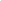 1. Tên thủ tục hành chính: Thủ tục kiểm soát cam kết chi ngân sách nhà nước qua Kho bạc Nhà nước.2. Cách thức thực hiện:a) Gửi hồ sơ và nhận kết quả trực tiếp tại trụ sở Kho bạc Nhà nước.b) Gửi hồ sơ và nhận kết quả qua Trang thông tin dịch vụ công của Kho bạc Nhà nước trong trường hợp đơn vị có tham gia giao dịch điện tử với Kho bạc Nhà nước (đơn vị truy cập và thực hiện theo hướng dẫn trên Trang thông tin dịch vụ công của Kho bạc Nhà nước).3. Trình tự thực hiện:a) Đơn vị sử dụng ngân sách nhà nước gửi hồ sơ đề nghị cam kết chi hoặc đề nghị điều chỉnh cam kết chi tới Kho bạc Nhà nước nơi giao dịch.b) Kho bạc Nhà nước thực hiện kiểm tra tính hợp lệ, hợp pháp của hồ sơ. Trường hợp hồ sơ đảm bảo đúng chế độ quy định, Kho bạc Nhà nước làm thủ tục cam kết chi và gửi 01 liên giấy đề nghị hoặc điều chỉnh cam kết chi có xác nhận của Kho bạc Nhà nước cho đơn vị bằng văn bản giấy hoặc qua Trang thông tin dịch vụ công của Kho bạc Nhà nước. Trường hợp hồ sơ không đảm bảo đúng chế độ quy định, Kho bạc Nhà nước gửi thông báo từ chối cam kết chi ngân sách nhà nước cho đơn vị (trong đó nêu rõ lý do từ chối) bằng văn bản giấy hoặc qua Trang thông tin dịch vụ công của Kho bạc Nhà nước.4. Thành phần và số lượng hồ sơ:a) Thành phần hồ sơ:Trường hợp đề nghị cam kết chi: Dự toán năm (đối với chi thường xuyên), kế hoạch vốn đầu tư năm (đối với chi đầu tư) được cấp có thẩm quyền giao; giấy đề nghị cam kết chi ngân sách nhà nước; hợp đồng (gửi một lần khi có phát sinh hoặc thay đổi).Trường hợp đề nghị điều chỉnh cam kết chi: Dự toán năm (đối với chi thường xuyên nếu có điều chỉnh), kế hoạch vốn đầu tư năm (đối với chi đầu tư nếu có điều chỉnh) được cấp có thẩm quyền giao; hợp đồng (nếu có điều chỉnh); giấy điều chỉnh cam kết chi ngân sách nhà nước.b) Số lượng hồ sơ: Số lượng của từng thành phần hồ sơ quy định tại điểm a khoản 4 Điều này là 01 bản (bản chính hoặc bản sao y bản chính). Riêng giấy đề nghị hoặc điều chỉnh cam kết chi ngân sách nhà nước là 02 bản gốc.Đối với trường hợp gửi hồ sơ qua Trang thông tin dịch vụ công của Kho bạc Nhà nước, các thành phần hồ sơ phải được ký chữ ký số theo quy định.5. Thời hạn giải quyết: Trong vòng 01 ngày làm việc, kể từ khi Kho bạc Nhà nước nhận đủ hồ sơ hợp lệ, hợp pháp của đơn vị.6. Đối tượng thực hiện: Các đơn vị sử dụng ngân sách nhà nước.7. Cơ quan giải quyết: Kho bạc Nhà nước.8. Kết quả thực hiện:a) Trường hợp Kho bạc Nhà nước chấp thuận đề nghị hoặc điều chỉnh cam kết chi của đơn vị: Xác nhận của Kho bạc Nhà nước trực tiếp trên giấy đề nghị hoặc điều chỉnh cam kết chi ngân sách nhà nước; trường hợp đơn vị có tham gia giao dịch điện tử với Kho bạc Nhà nước, Kho bạc Nhà nước gửi xác nhận chấp thuận đề nghị hoặc điều chỉnh cam kết chi qua Trang thông tin dịch vụ công của Kho bạc Nhà nước.b) Trường hợp Kho bạc Nhà nước từ chối đề nghị hoặc điều chỉnh cam kết chi của đơn vị: Thông báo từ chối đề nghị hoặc điều chỉnh cam kết chi bằng văn bản của Kho bạc Nhà nước; trường hợp đơn vị có tham gia giao dịch điện tử với Kho bạc Nhà nước, Kho bạc Nhà nước gửi thông báo từ chối đề nghị hoặc điều chỉnh cam kết chi qua Trang thông tin dịch vụ công của Kho bạc Nhà nước.9. Mẫu tờ khai:a) Giấy đề nghị cam kết chi ngân sách nhà nước hoặc điều chỉnh cam kết chi ngân sách nhà nước được quy định tương ứng theo Mẫu số 04a hoặc Mẫu số 04b tại Phụ lục II ban hành kèm theo Nghị định này.b) Ngoài các chỉ tiêu thông tin mà đơn vị sử dụng ngân sách nhà nước phải kê khai trên giấy đề nghị hoặc điều chỉnh cam kết chi ngân sách nhà nước quy định tại điểm a khoản 9 Điều này, cơ quan hoặc tổ chức phát hành giấy đề nghị hoặc điều chỉnh cam kết chi ngân sách nhà nước có thể điều chỉnh định dạng, thêm lô gô, hình ảnh hoặc các chỉ tiêu thông tin khác theo yêu cầu quản lý của mình và phù hợp với quy định pháp luật hiện hành, đảm bảo không được bổ sung thêm các chỉ tiêu thông tin khác liên quan đến đối tượng thực hiện thủ tục hành chính.(2) Thủ tục kiểm soát thanh toán các khoản chi thường xuyên, chi sự nghiệp có tính chất thường xuyên, chi chương trình mục tiêu quốc gia, chương trình mục tiêu sử dụng kinh phí sự nghiệp (Điều 7)1. Tên thủ tục hành chính: Thủ tục kiểm soát thanh toán các khoản chi thường xuyên, chi sự nghiệp có tính chất thường xuyên, chi chương trình mục tiêu quốc gia, chương trình mục tiêu sử dụng kinh phí sự nghiệp.2. Cách thức thực hiện:a) Gửi hồ sơ và nhận kết quả trực tiếp tại trụ sở Kho bạc Nhà nước.b) Gửi hồ sơ và nhận kết quả qua Trang thông tin dịch vụ công của Kho bạc Nhà nước trong trường hợp đơn vị có tham gia giao dịch điện tử với Kho bạc Nhà nước (đơn vị truy cập và thực hiện theo hướng dẫn trên Trang thông tin dịch vụ công của Kho bạc Nhà nước).3. Trình tự thực hiện:a) Trường hợp giao dịch trực tiếp tại Kho bạc Nhà nước:Đơn vị sử dụng ngân sách nhà nước lập và gửi hồ sơ bằng văn bản giấy trực tiếp tại Kho bạc Nhà nước nơi giao dịch.Kho bạc Nhà nước tiếp nhận, kiểm soát tính hợp pháp, hợp lệ và các điều kiện chi theo chế độ quy định. Trường hợp khoản chi đảm bảo đúng chế độ quy định, Kho bạc Nhà nước làm thủ tục thanh toán cho đối tượng thụ hưởng theo đề nghị của đơn vị sử dụng ngân sách nhà nước; đồng thời, gửi đơn vị 01 liên chứng từ giấy (chứng từ báo Nợ) để xác nhận đã thực hiện thanh toán. Trường hợp khoản chi không đảm bảo đúng chế độ quy định, Kho bạc Nhà nước lập thông báo từ chối thanh toán khoản chi ngân sách nhà nước (trong đó nêu rõ lý do từ chối) bằng văn bản giấy gửi đơn vị.b) Trường hợp thực hiện qua Trang thông tin dịch vụ công của Kho bạc Nhà nước:Đơn vị sử dụng ngân sách nhà nước lập và gửi hồ sơ kiểm soát thanh toán các khoản chi ngân sách nhà nước qua Trang thông tin dịch vụ công của Kho bạc Nhà nước.Kho bạc Nhà nước tiếp nhận, kiểm soát tính hợp pháp, hợp lệ và các điều kiện chi theo chế độ quy định. Trường hợp khoản chi đảm bảo đúng chế độ quy định, Kho bạc Nhà nước gửi 01 liên chứng từ báo Nợ cho đơn vị qua Trang thông tin dịch vụ công của Kho bạc Nhà nước để xác nhận đã thực hiện thanh toán. Trường hợp khoản chi không đảm bảo đúng chế độ quy định, Kho bạc Nhà nước gửi thông báo từ chối thanh toán khoản chi ngân sách nhà nước (trong đó nêu rõ lý do từ chối) cho đơn vị qua Trang thông tin dịch vụ công của Kho bạc Nhà nước.Đối với các khoản chi được thực hiện theo hình thức thanh toán trước, kiểm soát sau trong các trường hợp nêu tại điểm a và b khoản này, thì Kho bạc Nhà nước tiếp nhận hồ sơ và làm thủ tục thanh toán cho đối tượng thụ hưởng trong thời hạn 01 ngày làm việc kể từ khi nhận đủ hồ sơ hợp lệ, hợp pháp; đồng thời, gửi 01 liên chứng từ báo Nợ cho đơn vị để xác nhận đã thực hiện thanh toán. Trong thời hạn 01 ngày làm việc kể từ ngày thanh toán, Kho bạc Nhà nước thực hiện kiểm soát hồ sơ theo chế độ quy định. Trường hợp kiểm soát khoản chi không đảm bảo đúng chế độ quy định, Kho bạc Nhà nước gửi thông báo kết quả kiểm soát chi cho đơn vị (trong đó, nêu rõ lý do từ chối); sau đó, xử lý thu hồi giảm trừ giá trị thanh toán vào lần thanh toán liền kề tiếp theo. Trường hợp lần thanh toán liền kề tiếp theo không đủ khối lượng công việc hoàn thành hoặc dự toán để giảm trừ thì Kho bạc Nhà nước có văn bản yêu cầu đơn vị thực hiện thu hồi giảm chi ngân sách nhà nước (trường hợp chưa quyết toán ngân sách), thực hiện nộp ngân sách nhà nước (đối với trường hợp đã quyết toán ngân sách).4. Thành phần hồ sơ đối với các khoản chi thường xuyên của ngân sách nhà nước từ tài khoản dự toán của các đơn vị sử dụng ngân sách nhà nước:a) Hồ sơ gửi lần đầu (gửi một lần vào đầu năm hoặc khi có phát sinh, điều chỉnh, bổ sung), bao gồm: Văn bản phê duyệt dự toán năm được cấp có thẩm quyền giao; hợp đồng (đối với các hợp đồng có giá trị trên 50 triệu đồng trở lên); văn bản giao việc hoặc hợp đồng giao khoán nội bộ (đối với trường hợp tự thực hiện); văn bản phê duyệt chỉ tiêu biên chế do cấp có thẩm quyền phê duyệt.Ngoài ra đối với một số trường hợp cụ thể, đơn vị sử dụng ngân sách nhà nước gửi bổ sung như sau:Đối với đơn vị sự nghiệp công lập, cơ quan nhà nước tự chủ, tự chịu trách nhiệm về thực hiện nhiệm vụ, tổ chức bộ máy, biên chế và tài chính: Quy chế chi tiêu nội bộ của đơn vị sử dụng ngân sách nhà nước; Quyết định giao quyền tự chủ của cấp có thẩm quyền (đối với đơn vị sự nghiệp công lập tự chủ, tự chịu trách nhiệm về thực hiện nhiệm vụ, tổ chức bộ máy, biên chế và tài chính).Trường hợp kiểm soát chi ngân sách nhà nước theo kết quả thực hiện nhiệm vụ: Dự toán chi tiết được cấp có thẩm quyền giao.Trường hợp kiểm soát chi theo phương thức giao nhiệm vụ, đặt hàng cung cấp sản phẩm, dịch vụ công sử dụng ngân sách nhà nước từ nguồn kinh phí chi thường xuyên: Dự toán chi tiết được cấp có thẩm quyền giao; quyết định giao nhiệm vụ, đặt hàng của cấp có thẩm quyền đối với đơn vị sự nghiệp công lập hoặc hợp đồng đặt hàng cung cấp sản phẩm, dịch vụ công trong trường hợp nhà cung cấp sản phẩm, dịch vụ công không phải là đơn vị sự nghiệp công lập trực thuộc.Đối với khoán chi thực hiện nhiệm vụ khoa học và công nghệ: Văn bản phê duyệt nhiệm vụ của cấp có thẩm quyền.Đối với chi các nhiệm vụ, chi hỗ trợ từ ngân sách nhà nước để thực hiện chương trình xúc tiến du lịch quốc gia, chương trình hành động quốc gia về du lịch và chương trình xúc tiến thương mại quốc gia: Dự toán chi tiết được cấp có thẩm quyền giao. Trường hợp Bộ quản lý chương trình chuyển kinh phí cho các đơn vị chủ trì thực hiện chương trình, Bộ quản lý chương trình gửi bổ sung quyết định phê duyệt chương trình theo các nội dung hỗ trợ.Đối với chi trợ cấp theo quyết định trợ cấp của cấp có thẩm quyền: Dự toán chi tiết được cấp thẩm quyền giao; quyết định trợ cấp của cấp có thẩm quyền.Đối với chi đào tạo, bồi dưỡng nhân lực ở nước ngoài bằng ngân sách nhà nước: Hợp đồng hoặc giấy báo tiếp nhận học của cơ sở đào tạo tại nước ngoài; quyết định cử cán bộ đi học.b) Hồ sơ tạm ứng (gửi theo từng lần đề nghị tạm ứng): Chứng từ chuyển tiền; văn bản bảo lãnh tạm ứng hợp đồng (đối với trường hợp hợp đồng có quy định phải bảo lãnh).Trường hợp những khoản chi không có hợp đồng hoặc những khoản chi có hợp đồng với giá trị không quá 50 triệu đồng, song chứng từ chuyển tiền của đơn vị sử dụng ngân sách nhà nước không thể hiện được hết nội dung chi, đơn vị sử dụng ngân sách nhà nước gửi bảng kê nội dung thanh toán/tạm ứng.c) Hồ sơ thanh toán (gửi theo từng lần đề nghị thanh toán), bao gồm: chứng từ chuyển tiền; giấy đề nghị thanh toán tạm ứng (đối với trường hợp thanh toán tạm ứng). Trường hợp những khoản chi không có hợp đồng hoặc những khoản chi có hợp đồng với giá trị không quá 50 triệu đồng, song chứng từ chuyển tiền của đơn vị sử dụng ngân sách nhà nước không thể hiện được hết nội dung chi, đơn vị sử dụng ngân sách nhà nước gửi bảng kê nội dung thanh toán/tạm ứng.Ngoài chứng từ chuyển tiền, đối với một số khoản chi cụ thể, đơn vị sử dụng ngân sách nhà nước gửi bổ sung:Trường hợp chi thanh toán lương và phụ cấp theo lương, tiền công lao động thường xuyên theo Hợp đồng, thu nhập tăng thêm, tiền thưởng, tiền phụ cấp và trợ cấp khác, tiền khoán, tiền học bổng: Bảng thanh toán cho đối tượng thụ hưởng; văn bản xác định kết quả tiết kiệm chi theo năm (đối với chi thu nhập tăng thêm cho cán bộ, công chức, viên chức; đơn vị gửi chậm nhất trước ngày 31 tháng 01 năm sau).Trường hợp chi từ nguồn kinh phí hỗ trợ từ ngân sách nhà nước để thực hiện chương trình xúc tiến du lịch quốc gia, chương trình hành động quốc gia về du lịch: Quyết định phê duyệt quyết toán của cấp có thẩm quyền.Trường hợp chi đoàn công tác ngắn hạn ở nước ngoài: Quyết toán đoàn đi công tác nước ngoài.Trường hợp chi đóng niên liễm cho các tổ chức quốc tế: Dự toán chi ngoại tệ; giấy đề nghị nộp tiền của các tổ chức quốc tế.Trường hợp chi mua sắm tài sản không thuộc đối tượng mua sắm tập trung quy định tại khoản 8 Điều này (đối với khoản chi mà đơn vị phải gửi hợp đồng đến Kho bạc Nhà nước để kiểm soát): Bảng xác định giá trị khối lượng công việc hoàn thành. Riêng đối với mua sắm ô tô, đơn vị gửi quyết định cho phép mua sắm của cấp có thẩm quyền.Trường hợp Kho bạc Nhà nước được cấp có thẩm quyền đề nghị chi trả trực tiếp cho đối tượng thụ hưởng: Danh sách đối tượng thụ hưởng được cấp có thẩm quyền phê duyệt.Trường hợp kiểm soát chi theo phương thức giao nhiệm vụ, đặt hàng, đấu thầu cung cấp sản phẩm, dịch vụ công sử dụng ngân sách nhà nước từ nguồn kinh phí chi thường xuyên: Văn bản nghiệm thu nhiệm vụ được giao (đối với kinh phí giao nhiệm vụ); biên bản nghiệm thu đặt hàng theo Mẫu số 02 và biên bản nghiệm thu, thanh lý hợp đồng theo Mẫu số 04 ban hành kèm theo Nghị định số 32/2019/NĐ-CP ngày 10 tháng 4 năm 2019 của Chính phủ quy định giao nhiệm vụ, đặt hàng hoặc đấu thầu cung cấp sản phẩm, dịch vụ công sử dụng ngân sách nhà nước từ nguồn kinh phí chi thường xuyên (đối với kinh phí đặt hàng, đấu thầu).Trường hợp chi chế độ trợ cấp, phụ cấp hàng tháng, trợ cấp một lần thực hiện chính sách ưu đãi người có công với cách mạng và người trực tiếp tham gia kháng chiến: Bảng kê nội dung thanh toán/tạm ứng (Phòng Lao động - Thương binh và Xã hội trực tiếp chi trả cho người thụ hưởng); bảng kê kinh phí đã chi trả cho đối tượng được hưởng chính sách ưu đãi người có công với cách mạng và người trực tiếp tham gia kháng chiến do ngành Lao động - Thương binh và Xã hội quản lý (thông qua tổ chức dịch vụ chi trả cho đối tượng thụ hưởng); giấy nộp trả kinh phí.Đối với khoản chi còn lại (trường hợp phải gửi hợp đồng đến Kho bạc Nhà nước để kiểm soát): Bảng xác định giá trị khối lượng công việc hoàn thành. Riêng đối với các hợp đồng bảo hiểm, kiểm toán, thuê viễn thông, thanh toán dịch vụ công cộng, thuê nhà, đơn vị gửi bảng kê nội dung thanh toán/tạm ứng.5. Thành phần hồ sơ đối với chi chương trình mục tiêu quốc gia, chương trình mục tiêu sử dụng nguồn kinh phí sự nghiệp:a) Hồ sơ gửi lần đầu (gửi lần đầu khi giao dịch với Kho bạc Nhà nước hoặc khi có phát sinh, điều chỉnh, bổ sung): Các hồ sơ gửi lần đầu theo quy định tại điểm a khoản 4 Điều này; quyết định phê duyệt dự toán duy tu, bảo dưỡng công trình cơ sở hạ tầng của cấp có thẩm quyền; quyết định giao dự toán kinh phí thực hiện dự án và quyết định phê duyệt dự án của cấp có thẩm quyền (đối với dự án hỗ trợ phát triển sản xuất, đa dạng hóa sinh kế và nhân rộng mô hình giảm nghèo).b) Hồ sơ tạm ứng, thanh toán: Thực hiện theo quy định tại điểm b và c khoản 4 và điểm b và c khoản 6 Điều này.6. Thành phần hồ sơ đối với các khoản chi thực hiện các công trình sửa chữa, bảo trì, cải tạo, nâng cấp, mở rộng cơ sở vật chất:Đối với các công trình có chi phí thực hiện từ 500 triệu đồng trở lên: Thực hiện theo quy định tại Điều 8 tại Nghị định 11/2020/NĐ-CP và Nghị định 99/2021/NĐ-CPĐối với các công trình có chi phí thực hiện dưới 500 triệu đồng, hồ sơ bao gồm:a) Hồ sơ gửi lần đầu (gửi một lần vào đầu năm hoặc khi có điều chỉnh, bổ sung), bao gồm: Dự toán năm được cấp có thẩm quyền giao; hợp đồng (đối với các hợp đồng có giá trị trên 50 triệu đồng trở lên).b) Hồ sơ tạm ứng (gửi theo từng lần đề nghị tạm ứng), bao gồm: Chứng từ chuyển tiền; văn bản bảo lãnh tạm ứng hợp đồng (đối với trường hợp hợp đồng có quy định phải bảo lãnh tạm ứng).Trường hợp những khoản chi không có hợp đồng hoặc những khoản chi có hợp đồng với giá trị không quá 50 triệu đồng, song chứng từ chuyển tiền của đơn vị sử dụng ngân sách nhà nước không thể hiện được hết nội dung chi, đơn vị sử dụng ngân sách nhà nước gửi bảng kê nội dung thanh toán/tạm ứng.c) Hồ sơ thanh toán (gửi theo từng lần đề nghị thanh toán), bao gồm:Đối với khoản chi không có hợp đồng hoặc khoản chi có hợp đồng và giá trị hợp đồng không quá 50 triệu đồng: Chứng từ chuyển tiền; giấy đề nghị thanh toán tạm ứng (đối với trường hợp thanh toán tạm ứng); bảng kê nội dung thanh toán/tạm ứng (trường hợp chứng từ chuyển tiền của đơn vị sử dụng ngân sách nhà nước không thể hiện được hết nội dung chi).Đối với khoản chi có giá trị hợp đồng trên 50 triệu đồng đến dưới 500 triệu đồng: Chứng từ chuyển tiền; giấy đề nghị thanh toán tạm ứng (đối với trường hợp thanh toán tạm ứng); bảng xác định giá trị khối lượng công việc hoàn thành.Trường hợp khi dự án hoàn thành được cơ quan nhà nước có thẩm quyền phê duyệt quyết toán, nhưng chưa được thanh toán đủ vốn theo giá trị phê duyệt quyết toán, đơn vị sử dụng ngân sách nhà nước gửi bổ sung quyết định phê duyệt quyết toán.7. Thành phần hồ sơ đối với các khoản chi từ tài khoản tiền gửi của các đơn vị giao dịch:a) Đối với các tài khoản tiền gửi mà Kho bạc Nhà nước phải kiểm soát, hồ sơ bao gồm:Đối với các khoản chi thường xuyên: Các hồ sơ được thực hiện theo quy định tại khoản 4 Điều này (riêng đơn vị sự nghiệp công tự bảo đảm chi thường xuyên và chi đầu tư, đơn vị sự nghiệp công tự bảo đảm chi thường xuyên: Văn bản phê duyệt số lượng người làm việc do đơn vị quyết định theo quy định).Đối với các khoản chi thực hiện các công trình sửa chữa, bảo trì, cải tạo, nâng cấp, mở rộng cơ sở vật chất có giá trị dưới 500 triệu đồng: Các hồ sơ được thực hiện theo quy định tại khoản 6 Điều này.Đối với khoản chi từ tài khoản tiền gửi thu phí thuộc ngân sách nhà nước (đơn vị gửi một lần vào đầu năm hoặc khi có điều chỉnh): dự toán thu, chi phí, lệ phí được cấp có thẩm quyền giao hàng năm.b) Đối với các tài khoản tiền gửi mà Kho bạc Nhà nước không phải kiểm soát, hồ sơ bao gồm: Chứng từ chuyển tiền.8. Thành phần hồ sơ đối với khoản chi mua sắm tập trung: Dự toán năm hoặc kế hoạch vốn đầu tư năm của chương trình, dự án được cấp có thẩm quyền giao; hợp đồng theo mẫu quy định tại Điều 78 Nghị định 151/2017/NĐ-CP ngày 26 tháng 12 năm 2017 của Chính phủ quy định chi tiết một số điều của Luật Quản lý, sử dụng tài sản công (sau đây gọi là Nghị định số 151/2017/NĐ-CP); chứng từ chuyển tiền; văn bản bảo lãnh tạm ứng hợp đồng (đối với trường hợp hợp đồng có quy định bảo lãnh tạm ứng); giấy đề nghị thanh toán tạm ứng (trường hợp thanh toán tạm ứng); biên bản bàn giao tiếp nhận tài sản theo mẫu quy định tại Điều 80 Nghị định số 151/2017/NĐ-CP; văn bản của đơn vị mua sắm tập trung đề nghị cơ quan quản lý chương trình, dự án chuyển tiền cho nhà thầu cung cấp tài sản được lựa chọn theo hợp đồng đã ký (trường hợp đơn vị mua sắm tập trung đề nghị cơ quan quản lý chương trình, dự án chuyển tiền thanh toán cho nhà thầu cung cấp tài sản) hoặc chuyển tiền vào tài khoản tiền gửi của đơn vị mua sắm tập trung (trường hợp đơn vị mua sắm tập trung đề nghị cơ quan quản lý chương trình, dự án chuyển tiền cho đơn vị mua sắm tập trung để thanh toán cho nhà thầu cung cấp tài sản).9. Thành phần hồ sơ đối với các khoản chi có yêu cầu bảo mật: Dự toán năm được cấp có thẩm quyền giao; chứng từ chuyển tiền; giấy đề nghị thanh toán tạm ứng (đối với trường hợp thanh toán tạm ứng).10. Thành phần hồ sơ đối với các khoản chi mà đơn vị sử dụng ngân sách nhà nước ủy quyền cho Kho bạc Nhà nước thanh toán tự động theo định kỳ cho một số nhà cung cấp hàng hóa, dịch vụ (như điện, nước, viễn thông): Văn bản ủy quyền của đơn vị sử dụng ngân sách nhà nước cho Kho bạc Nhà nước về việc tự trích tài khoản của đơn vị chi trả cho nhà cung cấp theo giá trị hàng hóa, dịch vụ mà đơn vị đã sử dụng; đơn vị gửi 01 lần khi có phát sinh, điều chỉnh, bổ sung.11. Số lượng hồ sơ: Số lượng của từng thành phần hồ sơ quy định tại các khoản 4, 5, 6, 7, 8, 9 và 10 Điều này là 01 bản (bản gốc hoặc bản chính hoặc bản sao y bản chính). Riêng chứng từ chuyển tiền là 02 bản gốc (trường hợp thực hiện khấu trừ thuế giá trị gia tăng hoặc trường hợp đơn vị giao dịch và nhà cung cấp hàng hóa, dịch vụ cùng mở tài khoản tại một đơn vị Kho bạc Nhà nước, thì bổ sung thêm 01 bản gốc tương ứng với mỗi trường hợp); giấy đề nghị thanh toán tạm ứng là 02 bản gốc; giấy nộp trả kinh phí là 02 bản gốc; bảng thanh toán cho đối tượng thụ hưởng là 02 bản (bản gốc hoặc bản chính); bảng kê nội dung thanh toán/tạm ứng là 01 bản gốc.Đối với trường hợp gửi hồ sơ qua Trang thông tin dịch vụ công của Kho bạc Nhà nước, các thành phần hồ sơ phải được ký chữ ký số theo quy định.12. Thời hạn giải quyết:a) Đối với khoản tạm ứng: Trong vòng 01 ngày làm việc, kể từ khi Kho bạc Nhà nước nhận đủ hồ sơ hợp lệ, hợp pháp của đơn vị sử dụng ngân sách nhà nước.b) Đối với khoản thanh toán: Chậm nhất 02 ngày làm việc, kể từ ngày Kho bạc Nhà nước nhận đủ hồ sơ hợp lệ, hợp pháp của đơn vị sử dụng ngân sách nhà nước.c) Đối với các khoản chi từ tài khoản tiền gửi của đơn vị giao dịch mà Kho bạc Nhà nước không phải kiểm soát: Trong vòng 01 ngày làm việc, kể từ khi Kho bạc Nhà nước nhận được chứng từ chuyển tiền hợp lệ, hợp pháp của đơn vị giao dịch.d) Đối với các khoản chi thực hiện theo hình thức thanh toán trước, kiểm soát sau: Trong vòng 01 ngày làm việc, kể từ khi Kho bạc Nhà nước nhận đủ hồ sơ hợp lệ, hợp pháp của đơn vị sử dụng ngân sách nhà nước.13. Đối tượng thực hiện: Các đơn vị giao dịch.14. Cơ quan giải quyết: Kho bạc Nhà nước.15. Kết quả thực hiện:a) Trường hợp Kho bạc Nhà nước chấp thuận đề nghị thanh toán, tạm ứng hoặc chi từ tài khoản tiền gửi của đơn vị giao dịch: Xác nhận của Kho bạc Nhà nước trực tiếp trên chứng từ chuyển tiền của đơn vị giao dịch. Riêng đối với chi tiền lương và các khoản có tính chất lương, chi thu nhập tăng thêm cho cán bộ, công chức, viên chức, trong trường hợp đơn vị giao dịch chưa thực hiện thủ tục hành chính qua Trang thông tin dịch vụ công của Kho bạc Nhà nước, ngoài việc xác nhận trên chứng từ chuyển tiền của đơn vị giao dịch, thì Kho bạc Nhà nước xác nhận trên 01 liên bảng thanh toán cho đối tượng thụ hưởng (có đóng dấu của Kho bạc Nhà nước) để đơn vị chuyển sang ngân hàng thực hiện chuyển tiền vào các tài khoản cá nhân của cán bộ, công chức, viên chức.Trường hợp đơn vị có tham gia giao dịch điện tử với Kho bạc Nhà nước, Kho bạc Nhà nước gửi chứng từ báo Nợ cho đơn vị qua Trang thông tin dịch vụ công của Kho bạc Nhà nước để xác nhận đã thực hiện thanh toán, tạm ứng hoặc chi từ tài khoản tiền gửi của đơn vị.b) Trường hợp Kho bạc Nhà nước từ chối đề nghị thanh toán, tạm ứng hoặc chi từ tài khoản tiền gửi của đơn vị giao dịch: Kho bạc Nhà nước thông báo (bằng văn bản hoặc qua Trang thông tin dịch vụ công của Kho bạc Nhà nước) về việc từ chối chấp thuận thanh toán, tạm ứng hoặc chi từ tài khoản tiền gửi của đơn vị.16. Mẫu tờ khai:a) Giấy đề nghị thanh toán tạm ứng; giấy nộp trả kinh phí; bảng kê nội dung thanh toán/tạm ứng; bảng xác định giá trị khối lượng công việc hoàn thành; bảng thanh toán cho đối tượng thụ hưởng; bảng kê kinh phí đã chi trả cho đối tượng được hưởng chính sách ưu đãi người có công với cách mạng và người trực tiếp tham gia kháng chiến do ngành Lao động - Thương binh và Xã hội quản lý và chứng từ chuyển tiền được quy định tương ứng theo các Mẫu số 05a, 05b, 06, 07, 08a, 08b, 09, 10, 16a1, 16a2, 16a3, 16a4, 16c1, 16c2, 16c3, 16c4 tại Phụ lục II ban hành kèm theo Nghị định này.b) Ngoài các chỉ tiêu thông tin mà các đơn vị giao dịch với Kho bạc Nhà nước phải kê khai trên các mẫu tờ khai quy định tại điểm a khoản 16 Điều này, cơ quan hoặc tổ chức phát hành mẫu tờ khai có thể điều chỉnh định dạng, thêm lô gô, hình ảnh hoặc các chỉ tiêu thông tin khác theo yêu cầu quản lý của mình và phù hợp với quy định pháp luật hiện hành, đảm bảo không được bổ sung thêm các chỉ tiêu thông tin khác liên quan đến đối tượng thực hiện thủ tục hành chính.(3) Thủ tục kiểm soát thanh toán vốn đầu tư thuộc nguồn vốn ngân sách nhà nước (Điều 8)1. Tên thủ tục hành chính: Thủ tục kiểm soát thanh toán vốn đầu tư thuộc nguồn vốn ngân sách nhà nước.2. Cách thức thực hiện:a) Gửi hồ sơ và nhận kết quả trực tiếp tại trụ sở Kho bạc Nhà nước.b) Gửi hồ sơ và nhận kết quả qua Trang thông tin dịch vụ công của Kho bạc Nhà nước trong trường hợp đơn vị có tham gia giao dịch điện tử với Kho bạc Nhà nước (đơn vị truy cập và thực hiện theo hướng dẫn trên Trang thông tin dịch vụ công của Kho bạc Nhà nước).3. Trình tự thực hiện:a) Trường hợp giao dịch trực tiếp tại Kho bạc Nhà nước:Chủ đầu tư hoặc Ban quản lý dự án đầu tư xây dựng lập và gửi hồ sơ tới Kho bạc Nhà nước nơi giao dịch.Kho bạc Nhà nước tiếp nhận, kiểm soát tính hợp pháp, hợp lệ và các điều kiện chi theo chế độ quy định. Trường hợp kiểm soát khoản chi đảm bảo theo đúng chế độ quy định, Kho bạc Nhà nước làm thủ tục thanh toán cho đối tượng thụ hưởng theo đề nghị của chủ đầu tư hoặc Ban quản lý dự án đầu tư xây dựng; đồng thời, gửi đơn vị 01 liên chứng từ giấy (chứng từ báo Nợ) để xác nhận đã thực hiện thanh toán. Trường hợp kiểm soát khoản chi không đảm bảo đúng chế độ quy định, Kho bạc Nhà nước lập thông báo từ chối thanh toán khoản chi ngân sách nhà nước (trong đó nêu rõ lý do từ chối) bằng văn bản giấy gửi đơn vị.b) Trường hợp thực hiện qua Trang thông tin dịch vụ công của Kho bạc Nhà nước:Chủ đầu tư hoặc Ban quản lý dự án đầu tư xây dựng lập và gửi hồ sơ qua Trang thông tin dịch vụ công của Kho bạc Nhà nước.Kho bạc Nhà nước tiếp nhận, kiểm soát tính hợp pháp, hợp lệ và các điều kiện chi theo chế độ quy định. Trường hợp kiểm soát khoản chi đảm bảo theo đúng chế độ quy định, Kho bạc Nhà nước làm thủ tục thanh toán cho đối tượng thụ hưởng và gửi 01 liên chứng từ báo Nợ cho đơn vị để xác nhận đã thực hiện thanh toán. Trường hợp kiểm soát khoản chi không đảm bảo đúng chế độ quy định, Kho bạc Nhà nước gửi thông báo từ chối thanh toán khoản chi ngân sách nhà nước (trong đó nêu rõ lý do từ chối) cho đơn vị qua Trang thông tin dịch vụ công của Kho bạc Nhà nước.c) Đối với các khoản chi được thực hiện theo hình thức thanh toán trước, kiểm soát sau trong các trường hợp nêu tại điểm a và b khoản này, thì Kho bạc Nhà nước tiếp nhận hồ sơ và làm thủ tục thanh toán cho đối tượng thụ hưởng trong thời hạn 01 ngày làm việc kể từ khi nhận đủ hồ sơ hợp lệ, hợp pháp; đồng thời, gửi 01 liên chứng từ báo Nợ cho đơn vị để xác nhận đã thực hiện thanh toán. Trong thời hạn 02 ngày làm việc kể từ ngày thanh toán, Kho bạc Nhà nước thực hiện kiểm soát hồ sơ theo chế độ quy định. Trường hợp kiểm soát khoản chi không đảm bảo đúng chế độ quy định, Kho bạc Nhà nước gửi thông báo kết quả kiểm soát chi cho đơn vị (trong đó, nêu rõ lý do từ chối thanh toán); sau đó, xử lý thu hồi giảm trừ giá trị thanh toán vào lần thanh toán liền kề tiếp theo. Trường hợp lần thanh toán liền kề tiếp theo không đủ khối lượng công việc hoàn thành hoặc kế hoạch vốn để giảm trừ thì Kho bạc Nhà nước có văn bản yêu cầu đơn vị thực hiện thu hồi giảm chi ngân sách nhà nước (trường hợp chưa quyết toán ngân sách), thực hiện nộp ngân sách nhà nước (đối với trường hợp đã quyết toán ngân sách).4.Hồ sơ pháp lý của nhiệm vụ, dự án (gửi lần đầu khi giao dịch với cơ quan kiểm soát, thanh toán hoặc khi có phát sinh, điều chỉnh, bổ sung) quy định tại Nghị định 99/2021/NĐ-CP:a) Đối với nhiệm vụ quy hoạch: Kế hoạch đầu tư công hàng năm được cấp có thẩm quyền giao; Quyết định hoặc văn bản giao nhiệm vụ quy hoạch của cấp có thẩm quyền, các quyết định hoặc văn bản điều chỉnh (nếu có); Dự toán chi phí thực hiện nhiệm vụ quy hoạch hoặc dự toán từng hạng mục công việc thực hiện nhiệm vụ quy hoạch được cấp có thẩm quyền phê duyệt; Quyết định hoặc văn bản phê duyệt kế hoạch lựa chọn nhà thầu của cấp có thẩm quyền theo quy định của Luật Đấu thầu; Văn bản của cấp có thẩm quyền cho phép tự thực hiện đối với trường hợp tự thực hiện và chưa có trong quyết định hoặc văn bản giao nhiệm vụ quy hoạch của cấp có thẩm quyền; Hợp đồng, bảo đảm thực hiện hợp đồng (đối với trường hợp hợp đồng quy định hiệu lực của hợp đồng bắt đầu từ khi nhà thầu nộp bảo đảm thực hiện hợp đồng), phụ lục bổ sung hợp đồng trong trường hợp thay đổi các nội dung của hợp đồng (nếu có) hoặc văn bản giao việc hoặc hợp đồng giao khoán nội bộ (đối với trường hợp tự thực hiện).b) Đối với nhiệm vụ chuẩn bị đầu tư:  Kế hoạch đầu tư công hàng năm được cấp có thẩm quyền giao; Quyết định hoặc văn bản giao nhiệm vụ chuẩn bị đầu tư của cấp có thẩm quyền (trừ trường hợp nhiệm vụ chuẩn bị đầu tư đã có trong Quyết định phê duyệt dự án hoặc Quyết định phê duyệt báo cáo kinh tế - kỹ thuật), các quyết định hoặc văn bản điều chỉnh (nếu có); Dự toán chi phí cho nhiệm vụ chuẩn bị đầu tư hoặc dự toán từng hạng mục công việc thuộc nhiệm vụ chuẩn bị đầu tư được cấp có thẩm quyền phê duyệt; Quyết định hoặc văn bản phê duyệt kế hoạch lựa chọn nhà thầu của cấp có thẩm quyền theo quy định của Luật Đấu thầu; Văn bản của cấp có thẩm quyền cho phép tự thực hiện đối với trường hợp tự thực hiện và chưa có trong quyết định hoặc văn bản giao nhiệm vụ chuẩn bị đầu tư của cấp có thẩm quyền; Hợp đồng, bảo đảm thực hiện hợp đồng (đối với trường hợp hợp đồng quy định hiệu lực của hợp đồng bắt đầu từ khi nhà thầu nộp bảo đảm thực hiện hợp đồng), phụ lục bổ sung hợp đồng trong trường hợp thay đổi các nội dung của hợp đồng (nếu có) hoặc văn bản giao việc hoặc hợp đồng giao khoán nội bộ (đối với trường hợp tự thực hiện).c) Đối với thực hiện dự án: Kế hoạch đầu tư công hàng năm được cấp có thẩm quyền giao; Quyết định phê duyệt dự án đầu tư (hoặc Quyết định phê duyệt báo cáo kinh tế kỹ thuật đối với dự án chỉ lập báo cáo kinh tế - kỹ thuật) của cấp có thẩm quyền, các quyết định điều chỉnh dự án (nếu có); Quyết định hoặc văn bản phê duyệt kế hoạch lựa chọn nhà thầu của cấp có thẩm quyền theo quy định của Luật Đấu thầu. Văn bản của cấp có thẩm quyền cho phép tự thực hiện đối với trường hợp tự thực hiện và chưa có trong quyết định đầu tư của cấp có thẩm quyền; Hợp đồng, bảo đảm thực hiện hợp đồng (đối với trường hợp hợp đồng quy định hiệu lực của hợp đồng bắt đầu từ khi nhà thầu nộp bảo đảm thực hiện hợp đồng), phụ lục bổ sung hợp đồng trong trường hợp thay đổi các nội dung của hợp đồng (nếu có), thỏa thuận liên doanh, liên danh (trường hợp hợp đồng liên doanh, liên danh mà các thỏa thuận liên doanh, liên danh không quy định trong hợp đồng); Văn bản giao việc hoặc hợp đồng giao khoán nội bộ đối với trường hợp tự thực hiện; Văn bản phê duyệt dự toán của cấp có thẩm quyền đối với từng công việc, hạng mục công trình, công trình đối với trường hợp chỉ định thầu hoặc tự thực hiện và các công việc thực hiện không thông qua hợp đồng (trừ dự án chỉ phải lập báo cáo kinh tế - kỹ thuật); Dự toán chi phí cho công tác tổ chức thực hiện bồi thường, hỗ trợ và tái định cư được cấp có thẩm quyền phê duyệt, dự toán chi phí bồi thường, hỗ trợ và tái định cư được cấp có thẩm quyền phê duyệt và phương án bồi thường, hỗ trợ và tái định cư được cấp có thẩm quyền phê duyệt đối với công tác bồi thường, hỗ trợ tái định cư; Kế hoạch giải phóng mặt bằng hoặc biên bản bàn giao mặt bằng (một phần hoặc toàn bộ) theo đúng thỏa thuận trong hợp đồng đối với hợp đồng thi công xây dựng có giải phóng mặt bằng.5.Thành phần hồ sơ tạm ứng vốn (gửi theo từng lần đề nghị tạm ứng vốn), bao gồm: Giấy đề nghị thanh toán vốn (Mẫu số 04.a/TT); Chứng từ chuyển tiền (Mẫu số 05/TT); Văn bản bảo lãnh tạm ứng hợp đồng (bản chính hoặc sao y bản chính theo quy định) đối với trường hợp phải có bảo lãnh tạm ứng theo quy định tại khoản 2 Điều 10 Nghị định 99/2021/NĐ-CP6. Thành phần hồ sơ thanh toán (gửi theo từng lần đề nghị thanh toán khối lượng hoàn thành):a) Đối với khối lượng công việc hoàn thành thực hiện thông qua hợp đồng (gồm hợp đồng xây dựng, hợp đồng thực hiện dự án không có cấu phần xây dựng), hồ sơ thanh toán gồm: Giấy đề nghị thanh toán vốn (Mẫu số 04.a/TT), Chứng từ chuyển tiền (Mẫu số 05/TT), Giấy đề nghị thu hồi vốn tạm ứng (đối với trường hợp thu hồi tạm ứng, Mẫu số 04.b/TT), Bảng xác định giá trị khối lượng công việc hoàn thành (Mẫu số 03.a/TT), Bảng xác định giá trị khối lượng công việc phát sinh ngoài hợp đồng ban đầu trong trường hợp có khối lượng phát sinh ngoài hợp đồng ban đầu (Mẫu số 03.c/TT).b) Đối với khối lượng công việc hoàn thành thực hiện không thông qua hợp đồng:- Đối với bồi thường, hỗ trợ và tái định cư, hồ sơ thanh toán gồm: Giấy đề nghị thanh toán vốn (Mẫu số 04.a/TT), Chứng từ chuyển tiền (Mẫu số 05/TT), Giấy đề nghị thu hồi tạm ứng vốn (đối với trường hợp thu hồi tạm ứng, Mẫu số 04.b/TT), Bảng kê xác nhận giá trị khối lượng công việc bồi thường, hỗ trợ và tái định cư đã thực hiện (Mẫu số 03.b/TT), Hợp đồng và Biên bản bàn giao nhà (đối với trường hợp mua nhà phục vụ di dân, giải phóng mặt bằng, hỗ trợ và tái định cư).- Đối với công tác tổ chức thực hiện bồi thường, hỗ trợ và tái định cư, hồ sơ thanh toán gồm: Giấy đề nghị thanh toán vốn (Mẫu số 04.a/TT), Chứng từ chuyển tiền (Mẫu số 05/TT), Giấy đề nghị thu hồi vốn tạm ứng (đối với trường hợp thu hồi tạm ứng, Mẫu số 04.b/TT).- Đối với trường hợp khác mà khối lượng công việc hoàn thành thực hiện không thông qua hợp đồng, hồ sơ thanh toán gồm: Giấy đề nghị thanh toán vốn (Mẫu số 04.a/TT), Chứng từ chuyển tiền (Mẫu số 05/TT), Giấy đề nghị thu hồi vốn tạm ứng (đối với trường hợp thu hồi tạm ứng, Mẫu số 04.b/TT), Bảng xác định giá trị khối lượng công việc hoàn thành (Mẫu số 03.a/TT), Bảng kê chứng từ thanh toán (chủ đầu tư lập và chịu trách nhiệm).c) Đối với việc xây dựng các công trình (kể cả xây dựng nhà di dân giải phóng mặt bằng) để bồi thường, hỗ trợ và tái định cư: theo quy định tại khoản 4, khoản 5 và các điểm a, b, d, đ khoản 6 Điều này.d) Đối với nhiệm vụ, dự án đã hoàn thành được cơ quan nhà nước có thẩm quyền phê duyệt quyết toán nhưng chưa được thanh toán đủ vốn theo giá trị phê duyệt quyết toán, hồ sơ thanh toán gồm: Giấy đề nghị thanh toán vốn (Mẫu số 04.a/TT), Quyết định phê duyệt quyết toán, Chứng từ chuyển tiền (Mẫu số 05/TT).đ) Đối với các hợp đồng bảo hiểm, hợp đồng kiểm toán, lệ phí thẩm định, chi phí thẩm tra, phê duyệt quyết toán, hồ sơ thanh toán gồm: Giấy đề nghị thanh toán vốn (Mẫu số 04.a/TT), Chứng từ chuyển tiền (Mẫu số 05/TT).7. Thành phần hồ sơ đối với dự án thuộc Chương trình mục tiêu quốc gia: Hồ sơ pháp lý, hồ sơ tạm ứng, hồ sơ thanh toán của dự án thuộc Chương trình mục tiêu quốc gia theo quy định tại khoản 4, 5 và 6 Điều này. Riêng đối với dự án có quy mô nhỏ, kỹ thuật không phức tạp, Nhà nước hỗ trợ đầu tư một phần, phần còn lại do nhân dân đóng góp (dự án nhóm C có quy mô nhỏ) có sử dụng vốn Chương trình mục tiêu quốc gia do Ủy ban nhân dân cấp xã quản lý, hồ sơ pháp lý gồm: Kế hoạch đầu tư công hàng năm được cấp có thẩm quyền giao; Văn bản phê duyệt dự toán chuẩn bị đầu tư của cấp có thẩm quyền kèm theo dự toán chi phí cho công tác chuẩn bị đầu tư (đối với nhiệm vụ chuẩn bị đầu tư); văn bản phê duyệt hồ sơ xây dựng công trình của Ủy ban nhân dân cấp xã kèm theo hồ sơ xây dựng công trình (đối với thực hiện dự án); Hợp đồng, bảo đảm thực hiện hợp đồng (đối với trường hợp hợp đồng quy định hiệu lực của hợp đồng bắt đầu từ khi nhà thầu nộp bảo đảm thực hiện hợp đồng).8. Thành phần hồ sơ pháp lý, tạm ứng, thanh toán dự án đầu tư công đặc thù:a) Đối với dự án đầu tư công bí mật nhà nước: Kế hoạch đầu tư công hàng năm của cấp có thẩm quyền giao; Giấy đề nghị thanh toán vốn (Mẫu số 04.a/TT); Chứng từ chuyển tiền (Mẫu số 05/TT); Giấy đề nghị thu hồi vốn tạm ứng (đối với trường hợp thu hồi vốn tạm ứng, Mẫu số 04.b/TT).b) Đối với dự án đầu tư công bí mật nhà nước do Thủ tướng Chính phủ quyết định chủ trương đầu tư, dự án đầu tư công tối mật, dự án đầu tư công tuyệt mật của Bộ Quốc phòng, Bộ Công an: Hồ sơ pháp lý, hồ sơ tạm ứng vốn, hồ sơ thanh toán theo quy định tại khoản 4, 5 và 6 Điều nàyc) Dự án đầu tư công khẩn cấp, công trình tạm:- Hồ sơ tạm ứng vốn:+ Đối với dự án đầu tư công khẩn cấp: Kế hoạch đầu tư công hàng năm được cấp có thẩm quyền giao; Lệnh hoặc văn bản cho phép xây dựng công trình khẩn cấp của cấp có thẩm quyền; Quyết định phê duyệt dự án đầu tư hoặc quyết định phê duyệt báo cáo kinh tế kỹ thuật (đối với dự án chỉ lập báo cáo kinh tế - kỹ thuật) của cấp có thẩm quyền, các quyết định điều chỉnh dự án (nếu có); Hợp đồng (nếu có) hoặc dự toán được cấp có thẩm quyền phê duyệt đối với công việc thực hiện không thông qua hợp đồng (nếu có). Trường hợp cần tạm ứng khi chưa có hợp đồng, dự toán thì phải được người có thẩm quyền quyết định đầu tư cho phép; Giấy đề nghị thanh toán vốn (Mẫu số 04.a/TT); Chứng từ chuyển tiền (Mẫu số 05/TT); Văn bản bảo lãnh tạm ứng (đối với trường hợp yêu cầu phải có bảo lãnh tạm ứng vốn theo quy định tại khoản 2 Điều 10 Nghị định 99/2021/NĐ-CP).+ Đối với công trình tạm: thực hiện theo quy định tại khoản 5 Điều này.- Hồ sơ thanh toán khối lượng hoàn thành: Hồ sơ thanh toán gồm: Hợp đồng; Thỏa thuận liên doanh, liên danh (trường hợp hợp đồng liên doanh, liên danh mà các thỏa thuận liên doanh, liên danh không quy định trong hợp đồng) hoặc văn bản giao việc (đối với trường hợp tự thực hiện và không có hợp đồng); Các hồ sơ theo quy định tại khoản 4 và khoản 6 Điều này (trừ thành phần hồ sơ đã gửi khi làm thủ tục tạm ứng vốn).9. Thành phần hồ sơ đối với các khoản chi từ tài khoản tiền gửi của các đơn vị giao dịch: theo quy định tại khoản 4, 5 và 6 Điều này. Hồ sơ đối với trường hợp chi từ tài khoản tiền gửi mà cơ quan kiểm soát, thanh toán không phải kiểm soát là Chứng từ chuyển tiền (Mẫu số 05/TT).10. Thành phần hồ sơ đối với trường hợp ủy thác quản lý dự án gồm: Hợp đồng ủy thác và hồ sơ theo quy định tại khoản 4, 5 và 6 Điều này.11. Số lượng hồ sơ: Số lượng của từng thành phần hồ sơ quy định tại khoản 4, 5, 6, 7, 8, 9 và 10 Điều này là 01 bản (bản gốc hoặc bản chính hoặc bản sao y bản chính). Riêng chứng từ chuyển tiền là 02 bản gốc (trường hợp thực hiện khấu trừ thuế giá trị gia tăng hoặc trường hợp đơn vị giao dịch và nhà cung cấp hàng hóa, dịch vụ cùng mở tài khoản tại một đơn vị Kho bạc Nhà nước thì bổ sung thêm 01 bản gốc tương ứng với mỗi trường hợp); giấy đề nghị thanh toán vốn đầu tư và giấy đề nghị thanh toán tạm ứng vốn đầu tư là 02 bản gốc.Đối với trường hợp gửi hồ sơ qua Trang thông tin dịch vụ công của Kho bạc Nhà nước, các thành phần hồ sơ phải được ký chữ ký số theo quy định.12. Thời hạn giải quyết:a) Đối với các khoản tạm ứng: Trong vòng 01 ngày làm việc, kể từ khi Kho bạc Nhà nước nhận đủ hồ sơ hợp lệ, hợp pháp của chủ đầu tư hoặc Ban quản lý dự án đầu tư xây dựng.b) Đối với các khoản thanh toán: Chậm nhất 03 ngày làm việc, kể từ ngày Kho bạc Nhà nước nhận đủ hồ sơ hợp lệ, hợp pháp của chủ đầu tư hoặc Ban quản lý dự án đầu tư xây dựng.c) Đối với các khoản chi thực hiện theo hình thức thanh toán trước, kiểm soát sau: Trong vòng 01 ngày làm việc, kể từ khi Kho bạc Nhà nước nhận đủ hồ sơ hợp lệ, hợp pháp của chủ đầu tư hoặc Ban quản lý dự án đầu tư xây dựng.13. Đối tượng thực hiện: Các chủ đầu tư hoặc ban quản lý dự án đầu tư xây dựng thuộc nguồn vốn ngân sách nhà nước.14. Cơ quan giải quyết: Kho bạc Nhà nước.15. Kết quả thực hiện:a) Trường hợp Kho bạc Nhà nước chấp thuận đề nghị thanh toán, tạm ứng: Xác nhận của Kho bạc Nhà nước trực tiếp trên giấy đề nghị thanh toán vốn đầu tư, chứng từ chuyển tiền. Trường hợp chủ đầu tư hoặc Ban quản lý dự án đầu tư xây dựng có tham gia giao dịch điện tử với Kho bạc Nhà nước, Kho bạc Nhà nước gửi chứng từ báo Nợ cho đơn vị qua Trang thông tin dịch vụ công của Kho bạc Nhà nước để xác nhận đã thực hiện thanh toán, tạm ứng.b) Trường hợp Kho bạc Nhà nước từ chối đề nghị thanh toán, tạm ứng: Kho bạc Nhà nước thông báo từ chối chấp thuận thanh toán, tạm ứng của chủ đầu tư hoặc Ban quản lý dự án đầu tư xây dựng (bằng văn bản giấy hoặc qua Trang thông tin dịch vụ công của Kho bạc Nhà nước).16. Mẫu tờ khai:a) Giấy đề nghị thanh toán vốn; chứng từ chuyển tiền; giấy đề nghị thu hồi vốn tạm ứng; bảng xác định giá trị khối lượng công việc hoàn thành; bảng xác định giá trị khối lượng công việc phát sinh ngoài hợp đồng; bảng kê xác nhận giá trị khối lượng công việc bồi thường, hỗ trợ và tái định cư đã thực hiện và bảng kê chứng từ thanh toán (chủ đầu tư lập và chịu trách nhiệm) được quy định tương ứng theo các Mẫu số 04.a/TT, 05/TT, 04.b/TT, 03.a/TT, 03.c/TT, 03.b/TT tại Phụ lục ban hành kèm theo Nghị định 99/2021/NĐ-CP ngày 11/11/2021.b) Ngoài các chỉ tiêu thông tin mà các đối tượng thực hiện phải kê khai trên các mẫu tờ khai quy định tại điểm a khoản 16 Điều này, cơ quan hoặc tổ chức phát hành mẫu tờ khai có thể điều chỉnh định dạng, thêm lô gô, hình ảnh hoặc các chỉ tiêu thông tin khác theo yêu cầu quản lý của mình và phù hợp với quy định pháp luật hiện hành, đảm bảo không được bổ sung thêm các chỉ tiêu thông tin khác liên quan đến đối tượng thực hiện thủ tục hành chính.(4) Thủ tục kiểm soát, thanh toán chi phí quản lý dự án đầu tư của các dự án sử dụng vốn ngân sách nhà nước qua Kho bạc Nhà nước (Điều 9)1. Tên thủ tục hành chính: Thủ tục kiểm soát, thanh toán chi phí quản lý dự án đầu tư của các dự án sử dụng vốn ngân sách nhà nước qua Kho bạc Nhà nước.2. Cách thức thực hiện:a) Gửi hồ sơ và nhận kết quả trực tiếp tại trụ sở Kho bạc Nhà nước.b) Gửi hồ sơ và nhận kết quả qua Trang thông tin dịch vụ công của Kho bạc Nhà nước trong trường hợp đơn vị có tham gia giao dịch điện tử với Kho bạc Nhà nước (đơn vị truy cập và thực hiện theo hướng dẫn trên Trang thông tin dịch vụ công của Kho bạc Nhà nước).3. Trình tự thực hiện:a) Trường hợp giao dịch trực tiếp tại Kho bạc Nhà nước:Chủ đầu tư hoặc Ban quản lý dự án đầu tư xây dựng lập và gửi hồ sơ tới Kho bạc Nhà nước nơi giao dịch.Kho bạc Nhà nước tiếp nhận, kiểm soát tính hợp pháp, hợp lệ và các điều kiện chi theo chế độ quy định. Trường hợp kiểm soát khoản chi đảm bảo theo đúng chế độ quy định, Kho bạc Nhà nước làm thủ tục thanh toán cho đối tượng thụ hưởng theo đề nghị của chủ đầu tư hoặc Ban quản lý dự án đầu tư xây dựng; đồng thời, gửi đơn vị 01 liên chứng từ giấy (chứng từ báo Nợ) để xác nhận đã thực hiện thanh toán. Trường hợp kiểm soát khoản chi không đảm bảo đúng chế độ quy định, Kho bạc Nhà nước lập thông báo từ chối thanh toán khoản chi ngân sách nhà nước (trong đó nêu rõ lý do từ chối) bằng văn bản giấy gửi đơn vị.b) Trường hợp thực hiện qua Trang thông tin dịch vụ công của Kho bạc Nhà nước:Chủ đầu tư hoặc Ban quản lý dự án đầu tư xây dựng lập và gửi hồ sơ qua Trang thông tin dịch vụ công của Kho bạc Nhà nước.Kho bạc Nhà nước tiếp nhận, kiểm soát tính hợp pháp, hợp lệ và các điều kiện chi theo chế độ quy định. Trường hợp kiểm soát khoản chi đảm bảo theo đúng chế độ quy định, Kho bạc Nhà nước làm thủ tục thanh toán cho đối tượng thụ hưởng và gửi thông báo xác nhận đã thực hiện thanh toán (kèm chứng từ báo Nợ) cho đơn vị. Trường hợp kiểm soát khoản chi không đảm bảo đúng chế độ quy định, Kho bạc Nhà nước gửi thông báo từ chối thanh toán khoản chi ngân sách nhà nước (trong đó nêu rõ lý do từ chối) cho đơn vị qua Trang thông tin dịch vụ công của Kho bạc Nhà nước.Đối với các khoản chi được thực hiện theo hình thức thanh toán trước, kiểm soát sau trong các trường hợp nêu tại điểm a và b khoản này, thì Kho bạc Nhà nước tiếp nhận hồ sơ và làm thủ tục thanh toán cho đối tượng thụ hưởng trong thời hạn 01 ngày làm việc kể từ khi nhận đủ hồ sơ hợp lệ, hợp pháp; đồng thời, gửi 01 liên chứng từ báo Nợ cho đơn vị để xác nhận đã thực hiện thanh toán. Trong thời hạn 01 ngày làm việc kể từ ngày thanh toán, Kho bạc Nhà nước thực hiện kiểm soát hồ sơ theo chế độ quy định. Trường hợp kiểm soát khoản chi không đảm bảo đúng chế độ quy định, Kho bạc Nhà nước gửi thông báo kết quả kiểm soát chi cho đơn vị (trong đó, nêu rõ lý do từ chối thanh toán); sau đó, xử lý thu hồi giảm trừ giá trị thanh toán vào lần thanh toán liền kề tiếp theo. Trường hợp lần thanh toán liền kề tiếp theo không đủ khối lượng công việc hoàn thành hoặc dự toán để giảm trừ thì Kho bạc Nhà nước có văn bản yêu cầu đơn vị thực hiện thu hồi giảm chi ngân sách nhà nước (trường hợp chưa quyết toán ngân sách), thực hiện nộp ngân sách nhà nước (đối với trường hợp đã quyết toán ngân sách).4. Thành phần hồ sơ pháp lý (gửi một lần vào đầu năm hoặc khi có phát sinh, điều chỉnh, bổ sung): Kế hoạch đầu tư công hàng năm của cấp có thẩm quyền giao; Văn bản phê duyệt dự toán thu, chi quản lý dự án năm (trừ trường hợp không yêu cầu phải lập dự toán hàng năm); dự toán và văn bản phê duyệt dự toán của cấp có thẩm quyền (trường hợp tự thực hiện); Quyết định giao quyền tự chủ tài chính của cấp có thẩm quyền (đối với đơn vị được giao quyền tự chủ tài chính mà chưa quy định trong quyết định thành lập đơn vị); Quy chế chi tiêu nội bộ của đơn vị; Quyết định thành lập ban quản lý dự án hoặc văn bản quy định về tổ chức biên chế ban quản lý dự án của cấp có thẩm quyền hoặc văn bản phê duyệt chỉ tiêu biên chế do cấp có thẩm quyền phê duyệt; Hợp đồng giữa chủ đầu tư với nhà thầu (đối với các công việc phải thực hiện thông qua ký kết hợp đồng); Hợp đồng ủy thác quản lý dự án (đối với trường hợp chủ đầu tư thực hiện ủy thác quản lý dự án cho Ban quản lý dự án đầu tư xây dựng chuyên ngành hoặc Ban quản lý dự án đầu tư xây dựng khu vực theo quy định); Phụ lục bổ sung hợp đồng trong trường hợp thay đổi các nội dung của hợp đồng (nếu có).5. Thành phần hồ sơ tạm ứng vốn, hồ sơ thanh toán (gửi từng lần khi có đề nghị tạm ứng, thanh toán khối lượng hoàn thành) đối với trường hợp chủ đầu tư trực tiếp quản lý một dự án hoặc chủ đầu tư ủy thác toàn bộ quản lý dự án cho ban quản lý dự án chuyên ngành, khu vực:a) Hồ sơ tạm ứng vốn gồm: Giấy đề nghị thanh toán vốn (Mẫu số 04.a/TT), Chứng từ chuyển tiền (Mẫu số 05/TT).b) Hồ sơ thanh toán gồm: Giấy đề nghị thanh toán vốn (Mẫu số 04.a/TT), Chứng từ chuyển tiền (Mẫu số 05/TT), Giấy đề nghị thu hồi tạm ứng (đối với trường hợp thu hồi tạm ứng, Mẫu số 04.b/TT), các hồ sơ có liên quan khác theo quy định của Chính phủ về thủ tục hành chính thuộc lĩnh vực Kho bạc Nhà nước đối với hồ sơ thanh toán các khoản chi thường xuyên của ngân sách nhà nước từ tài khoản dự toán của các đơn vị sử dụng ngân sách nhà nước, hồ sơ thanh toán các khoản chi thực hiện các công trình sửa chữa, bảo trì, cải tạo, nâng cấp, mở rộng cơ sở vật chất.6. Thành phần hồ sơ đối với trường hợp chủ đầu tư trực tiếp quản lý nhiều dự án hoặc chủ đầu tư ủy thác một phần quản lý dự án cho ban quản lý dự án chuyên ngành, khu vực:a) Hồ sơ để chuyển kinh phí quản lý dự án từ tài khoản dự toán vào tài khoản tiền gửi gồm: Giấy đề nghị thanh toán vốn (Mẫu số 04.a/TT), Chứng từ chuyển tiền (Mẫu số 05/TT).b) Hồ sơ tạm ứng chi phí quản lý dự án từ tài khoản tiền gửi (gửi từng lần khi có đề nghị tạm ứng) gồm: Giấy đề nghị thanh toán vốn (Mẫu số 04.a/TT), Chứng từ chuyển tiền (Mẫu số 05/TT).c) Hồ sơ thanh toán gồm: Giấy đề nghị thanh toán vốn (Mẫu số 04.a/TT), Chứng từ chuyển tiền (Mẫu số 05/TT), Giấy đề nghị thu hồi tạm ứng (đối với trường hợp thu hồi tạm ứng, Mẫu số 04.b/TT), Bảng phân bổ chi phí quản lý dự án đề nghị thanh toán hoàn tạm ứng chi phí quản lý dự án (Mẫu số 11/QLDA), các hồ sơ có liên quan khác theo quy định của Chính phủ về thủ tục hành chính thuộc lĩnh vực Kho bạc Nhà nước đối với hồ sơ thanh toán các khoản chi thường xuyên của ngân sách nhà nước từ tài khoản dự toán của các đơn vị sử dụng ngân sách nhà nước, hồ sơ thanh toán các khoản chi thực hiện các công trình sửa chữa, bảo trì, cải tạo, nâng cấp, mở rộng cơ sở vật chất.7. Số lượng hồ sơ: Số lượng của từng thành phần hồ sơ quy định tại khoản 4, 5 và 6 Điều này là 01 bản (bản gốc hoặc bản chính hoặc bản sao y bản chính). Riêng chứng từ chuyển tiền là 02 bản gốc (trường hợp thực hiện khấu trừ thuế giá trị gia tăng hoặc trường hợp đơn vị giao dịch và nhà cung cấp hàng hóa, dịch vụ cùng mở tài khoản tại một đơn vị Kho bạc Nhà nước thì bổ sung thêm 01 bản gốc tương ứng với mỗi trường hợp); giấy đề nghị thanh toán vốn đầu tư và giấy đề nghị thanh toán tạm ứng là 02 bản gốc; bảng kê nội dung thanh toán/tạm ứng là 01 bản gốc.Đối với trường hợp gửi hồ sơ qua Trang thông tin dịch vụ công của Kho bạc Nhà nước, các thành phần hồ sơ phải được ký chữ ký số theo quy định.8. Thời hạn giải quyết:a) Đối với các khoản tạm ứng: Trong vòng 01 ngày làm việc, kể từ khi Kho bạc Nhà nước nhận đủ hồ sơ hợp lệ, hợp pháp của các chủ đầu tư hoặc Ban quản lý dự án đầu tư xây dựng.b) Đối với các khoản thanh toán: Chậm nhất 02 ngày làm việc, kể từ ngày Kho bạc Nhà nước nhận đủ hồ sơ hợp lệ, hợp pháp của chủ đầu tư hoặc Ban quản lý dự án đầu tư xây dựng.c) Đối với các khoản chi thực hiện theo hình thức thanh toán trước, kiểm soát sau: Trong vòng 01 ngày làm việc, kể từ khi Kho bạc Nhà nước nhận đủ hồ sơ hợp lệ, hợp pháp của chủ đầu tư hoặc Ban quản lý dự án đầu tư xây dựng.9. Đối tượng thực hiện: Các chủ đầu tư và ban quản lý dự án đầu tư xây dựng thuộc nguồn vốn ngân sách nhà nước.10. Cơ quan giải quyết: Kho bạc Nhà nước.11. Kết quả thực hiện:a) Trường hợp Kho bạc Nhà nước chấp thuận đề nghị thanh toán, tạm ứng chi phí quản lý dự án đầu tư của chủ đầu tư hoặc Ban quản lý dự án đầu tư xây dựng: Xác nhận của Kho bạc Nhà nước trực tiếp trên chứng từ chuyển tiền. Trường hợp chủ đầu tư hoặc Ban quản lý dự án đầu tư xây dựng có tham gia giao dịch điện tử với Kho bạc Nhà nước qua dịch vụ công, Kho bạc Nhà nước gửi chứng từ báo Nợ cho đơn vị qua Trang thông tin dịch vụ công của Kho bạc Nhà nước để xác nhận đã thực hiện thanh toán, tạm ứng.b) Trường hợp Kho bạc Nhà nước từ chối đề nghị thanh toán, tạm ứng chi phí quản lý dự án đầu tư của chủ đầu tư hoặc Ban quản lý dự án đầu tư xây dựng: Kho bạc Nhà nước thông báo từ chối chấp thuận thanh toán, tạm ứng của chủ đầu tư hoặc Ban quản lý dự án đầu tư xây dựng (bằng văn bản giấy hoặc qua Trang thông tin dịch vụ công của Kho bạc Nhà nước).12. Mẫu tờ khai:a) Giấy đề nghị thanh toán vốn; chứng từ chuyển tiền; giấy đề nghị thu hồi vốn tạm ứng; bảng phân bổ chi phí quản lý dự án đề nghị thanh toán hoàn tạm ứng chi phí quản lý dự án được quy định tương ứng theo các Mẫu số 04.a/TT, 05/TT, 04.b/TT, 11/QLDA tại Phụ lục ban hành kèm theo Nghị định 99/2021/NĐ-CP ngày 11/11/2021.b) Ngoài các chỉ tiêu thông tin mà các đối tượng thực hiện phải kê khai trên các mẫu đơn, mẫu tờ khai quy định tại điểm a khoản 12 Điều này, cơ quan hoặc tổ chức phát hành mẫu tờ khai có thể điều chỉnh định dạng, thêm lô gô, hình ảnh hoặc các chỉ tiêu thông tin khác theo yêu cầu quản lý của mình và phù hợp với quy định pháp luật hiện hành, đảm bảo không được bổ sung thêm các chỉ tiêu thông tin khác liên quan đến đối tượng thực hiện thủ tục hành chính.(5) Thủ tục kiểm soát chi vốn nước ngoài qua Kho bạc Nhà nước (Điều 10)1. Tên thủ tục hành chính: Thủ tục kiểm soát chi vốn nước ngoài qua Kho bạc Nhà nước.2. Cách thức thực hiện:a) Gửi hồ sơ và nhận kết quả trực tiếp tại trụ sở Kho bạc Nhà nước.b) Gửi hồ sơ và nhận kết quả qua Trang thông tin dịch vụ công của Kho bạc Nhà nước trong trường hợp đơn vị có tham gia giao dịch điện tử với Kho bạc Nhà nước (đơn vị truy cập và thực hiện theo hướng dẫn trên Trang thông tin dịch vụ công của Kho bạc Nhà nước).3. Trình tự thực hiện:a) Trường hợp thanh toán tại ngân hàng phục vụ:Trường hợp giao dịch trực tiếp tại Kho bạc Nhà nước: Chủ đầu tư hoặc Ban quản lý dự án đầu tư xây dựng lập và gửi hồ sơ bằng văn bản giấy trực tiếp tại Kho bạc Nhà nước nơi giao dịch. Kho bạc Nhà nước tiếp nhận, kiểm soát tính hợp pháp, hợp lệ và các điều kiện chi theo chế độ quy định. Trường hợp kiểm soát khoản chi đảm bảo theo đúng chế độ quy định, Kho bạc Nhà nước xác nhận tạm ứng, thanh toán theo đề nghị của chủ đầu tư hoặc Ban quản lý dự án đầu tư xây dựng. Trường hợp kiểm soát khoản chi không đảm bảo đúng chế độ quy định, Kho bạc Nhà nước lập thông báo từ chối xác nhận (trong đó nêu rõ lý do từ chối) bằng văn bản giấy gửi đơn vị.Trường hợp chủ đầu tư hoặc Ban quản lý dự án đầu tư xây dựng lập và gửi hồ sơ qua Trang thông tin dịch vụ công của Kho bạc Nhà nước, Kho bạc Nhà nước tiếp nhận, kiểm soát tính hợp pháp, hợp lệ và các điều kiện chi, nếu theo đúng chế độ quy định, Kho bạc Nhà nước xác nhận tạm ứng, thanh toán theo đề nghị của chủ đầu tư hoặc Ban quản lý dự án đầu tư xây dựng. Trường hợp kiểm soát khoản chi không đảm bảo đúng chế độ quy định, Kho bạc Nhà nước lập thông báo từ chối xác nhận (trong đó nêu rõ lý do từ chối) gửi đơn vị qua Trang thông tin dịch vụ công của Kho bạc Nhà nước.b) Trường hợp thanh toán tại Kho bạc Nhà nước: Thực hiện theo quy định tại khoản 3 Điều 8 Nghị định này.4. Thành phần hồ sơ: a) Hồ sơ pháp lý của dự án (gửi lần đầu khi giao dịch với cơ quan kiểm soát, thanh toán hoặc khi có phát sinh, điều chỉnh, bổ sung): thực hiện theo quy định tại khoản 1 Điều 9 Nghị định 99/2021/NĐ-CP; hợp đồng giữa chủ đầu tư (chủ dự án) và nhà thầu phải có bản dịch sang tiếng Việt (có chữ ký và dấu của chủ dự án) phần các quy định về thanh toán của hợp đồng (trường hợp hợp đồng được ký bằng tiếng nước ngoài); bản dịch bằng tiếng Việt thỏa thuận về ODA, vốn vay ưu đãi được ký giữa Chính phủ Việt Nam và nhà tài trợ (có chữ ký và dấu của chủ dự án); các thỏa thuận, thư hoặc văn bản “ý kiến không phản đối” của nhà tài trợ (nếu có).b) Hồ sơ tạm ứng, thanh toán: theo quy định tại Điều 9 Nghị định 99/2021/NĐ-CP.Trường hợp hợp đồng quy định sử dụng chứng chỉ thanh toán tạm thời thay thế bảng xác định giá trị công việc hoàn thành, đơn vị gửi chứng chỉ thanh toán tạm thời ký giữa chủ đầu tư (chủ dự án) và nhà thầu.Trường hợp xác nhận tại Kho bạc Nhà nước, thanh toán tại ngân hàng phục vụ, ngoài các hồ sơ nêu trên, chủ đầu tư (chủ dự án) không phải gửi chứng từ chuyển tiền.5. Số lượng hồ sơ: Được thực hiện theo quy định tại khoản 11 Điều 8 của Nghị định này (trường hợp chi đầu tư) hoặc khoản 11 Điều 7 Nghị định này (trường hợp chi sự nghiệp). Đối với giấy đề nghị xác nhận chi phí hợp lệ vốn sự nghiệp là 02 bản (bản gốc hoặc bản chính hoặc bản sao y bản chính).6. Thời hạn giải quyết: Chậm nhất 03 ngày làm việc, kể từ ngày Kho bạc Nhà nước nhận đủ hồ sơ hợp lệ, hợp pháp của đơn vị. Riêng đối với các khoản chi thực hiện theo hình thức thanh toán trước, kiểm soát sau, thời hạn trong vòng 01 ngày làm việc, kể từ khi Kho bạc Nhà nước nhận đủ hồ sơ hợp lệ, hợp pháp của chủ đầu tư hoặc Ban quản lý dự án đầu tư xây dựng.7. Đối tượng thực hiện: Chủ đầu tư hoặc Ban quản lý dự án đầu tư xây dựng của các dự án hoặc hợp phần dự án thuộc diện ngân sách nhà nước cấp phát; các dự án áp dụng cơ chế cấp phát một lần, cho vay lại một phần theo tỷ lệ.8. Cơ quan giải quyết: Kho bạc Nhà nước.9. Kết quả thực hiện:a) Trường hợp Kho bạc Nhà nước chấp thuận đề nghị thanh toán, tạm ứng vốn nước ngoài: Xác nhận của Kho bạc Nhà nước trực tiếp trên giấy đề nghị thanh toán vốn đầu tư hoặc giấy đề nghị xác nhận chi phí hợp lệ vốn sự nghiệp của chủ đầu tư hoặc Ban quản lý dự án đầu tư xây dựng (đối với trường hợp xác nhận tại Kho bạc Nhà nước và thanh toán tại ngân hàng); xác nhận của Kho bạc Nhà nước trực tiếp trên giấy đề nghị thanh toán vốn đầu tư hoặc giấy đề nghị xác nhận chi phí hợp lệ vốn sự nghiệp và chứng từ chuyển tiền của chủ đầu tư hoặc Ban quản lý dự án đầu tư xây dựng (đối với trường hợp thanh toán tại Kho bạc Nhà nước).b) Trường hợp Kho bạc Nhà nước từ chối đề nghị thanh toán, tạm ứng vốn nước ngoài: Kho bạc Nhà nước thông báo từ chối chấp thuận thanh toán, rút vốn hoặc từ chối xác nhận kiểm soát chi (bằng văn bản giấy hoặc qua Trang thông tin dịch vụ công của Kho bạc Nhà nước).10. Mẫu tờ khai:a) Giấy đề nghị xác nhận chi phí hợp lệ vốn sự nghiệp được quy định theo Mẫu số 14 tại Phụ lục II ban hành kèm theo Nghị định này; Chi đầu tư: Giấy đề nghị thanh toán vốn; chứng từ chuyển tiền; giấy đề nghị thu hồi vốn tạm ứng; bảng xác định giá trị khối lượng công việc hoàn thành; bảng xác định giá trị khối lượng công việc phát sinh ngoài hợp đồng; bảng kê xác nhận giá trị khối lượng công việc bồi thường, hỗ trợ và tái định cư đã thực hiện và bảng kê chứng từ thanh toán (chủ đầu tư lập và chịu trách nhiệm) được quy định tương ứng theo các Mẫu số 04.a/TT, 05/TT, 04.b/TT, 03.a/TT, 03.c/TT, 03.b/TT tại Phụ lục ban hành kèm theo Nghị định 99/2021/NĐ-CP ngày 11/11/2021 hoặc khoản 16 Điều 7 Nghị định này (trường hợp chi sự nghiệp)b) Ngoài các chỉ tiêu thông tin mà các đối tượng thực hiện phải kê khai trên các mẫu tờ khai quy định tại điểm a khoản 10 Điều này, cơ quan hoặc tổ chức phát hành mẫu tờ khai có thể điều chỉnh định dạng, thêm lô gô, hình ảnh hoặc các chỉ tiêu thông tin khác theo yêu cầu quản lý của mình và phù hợp với quy định pháp luật hiện hành, đảm bảo không được bổ sung thêm các chỉ tiêu thông tin khác liên quan đến đối tượng thực hiện thủ tục hành chính.(6) Thủ tục hạch toán vốn ODA, vốn vay ưu đãi vào ngân sách nhà nước (Điều 11)1. Tên thủ tục hành chính: Thủ tục hạch toán vốn ODA, vốn vay ưu đãi vào ngân sách nhà nước.2. Cách thức thực hiện:a) Gửi hồ sơ và nhận kết quả trực tiếp tại trụ sở Kho bạc Nhà nước;b) Gửi hồ sơ và nhận kết quả qua Trang thông tin dịch vụ công của Kho bạc Nhà nước trong trường hợp đơn vị có tham gia giao dịch điện tử với Kho bạc Nhà nước (đơn vị truy cập và thực hiện theo hướng dẫn trên Trang thông tin dịch vụ công của Kho bạc Nhà nước).3. Trình tự thực hiện:a) Trường hợp giao dịch trực tiếp tại Kho bạc Nhà nước:Chủ đầu tư hoặc Ban quản lý dự án đầu tư xây dựng lập giấy đề nghị ghi thu, ghi chi vốn ODA, vốn vay ưu đãi kèm thông báo chuyển tiền của nhà tài trợ cho đối tượng thụ hưởng gửi tới Kho bạc Nhà nước nơi giao dịch để được xác nhận hạch toán vốn ODA, vốn vay ưu đãi.Kho bạc Nhà nước tiếp nhận, kiểm tra các thông tin trên giấy đề nghị ghi thu, ghi chi vốn ODA, vốn vay ưu đãi và các chứng từ kèm theo; nếu phù hợp thì xác nhận hạch toán. Trường hợp không phù hợp, Kho bạc Nhà nước lập thông báo từ chối xác nhận hạch toán vốn ODA, vốn vay ưu đãi bằng văn bản giấy gửi đơn vị (trong đó nêu rõ lý do từ chối).b) Trường hợp thực hiện qua Trang thông tin dịch vụ công của Kho bạc Nhà nước:Chủ đầu tư hoặc Ban quản lý dự án đầu tư xây dựng lập và gửi giấy đề nghị ghi thu, ghi chi vốn ODA, vốn vay ưu đãi kèm thông báo chuyển tiền của nhà tài trợ cho đối tượng thụ hưởng qua Trang thông tin dịch vụ công của Kho bạc Nhà nước.Kho bạc Nhà nước tiếp nhận, kiểm tra các thông tin trên giấy đề nghị ghi thu, ghi chi vốn ODA, vốn vay ưu đãi và các chứng từ kèm theo; nếu phù hợp thì xác nhận hạch toán. Trường hợp không phù hợp, Kho bạc Nhà nước gửi thông báo từ chối xác nhận hạch toán vốn ODA, vốn vay ưu đãi cho đơn vị (trong đó nêu rõ lý do từ chối) qua Trang thông tin dịch vụ công của Kho bạc Nhà nước.4. Thành phần, số lượng hồ sơ:a) Thành phần hồ sơ: giấy đề nghị ghi thu, ghi chi vốn ODA, vốn vay ưu đãi nước ngoài; thông báo chuyển tiền của nhà tài trợ cho đối tượng thụ hưởng hoặc bảng sao kê chứng từ chuyển tiền của ngân hàng phục vụ chủ dự án hoặc chứng từ của ngân hàng thể hiện đã chuyển tiền cho đối tượng thụ hưởng.Đối với trường hợp gửi hồ sơ qua Trang thông tin dịch vụ công của Kho bạc Nhà nước, các thành phần hồ sơ phải được ký chữ ký số theo quy định.b) Số lượng hồ sơ: 03 bản gốc giấy đề nghị ghi thu, ghi chi vốn ODA, vốn vay ưu đãi; 01 bản gốc hoặc bản chính hoặc bản sao thông báo chuyển tiền của nhà tài trợ cho đối tượng thụ hưởng hoặc bảng sao kê chứng từ chuyển tiền của ngân hàng phục vụ chủ dự án hoặc chứng từ của ngân hàng thể hiện đã chuyển tiền cho đối tượng thụ hưởng.5. Thời hạn giải quyết: Chậm nhất 02 ngày làm việc, kể từ ngày Kho bạc Nhà nước nhận đủ hồ sơ hợp lệ, hợp pháp của đơn vị.6. Đối tượng thực hiện: Chủ đầu tư hoặc Ban quản lý dự án đầu tư xây dựng của dự án hoặc hợp phần dự án thuộc diện ngân sách nhà nước cấp phát; các dự án áp dụng cơ chế cấp phát một phần, cho vay lại một phần theo tỷ lệ.7. Cơ quan giải quyết: Kho bạc Nhà nước.8. Kết quả thực hiện:a) Trường hợp Kho bạc Nhà nước chấp thuận hạch toán vốn ODA, vốn vay ưu đãi nước ngoài, Kho bạc Nhà nước ký xác nhận trên giấy đề nghị ghi thu, ghi chi vốn ODA, vốn vay ưu đãi và gửi lại đơn vị (bằng văn bản giấy hoặc qua Trang thông tin dịch vụ công của Kho bạc Nhà nước).b) Trường hợp Kho bạc Nhà nước từ chối hạch toán vốn ODA, vốn vay ưu đãi: Kho bạc Nhà nước gửi thông báo từ chối hạch toán vốn vay ODA, vốn vay ưu đãi cho đơn vị (bằng văn bản giấy hoặc qua Trang thông tin dịch vụ công của Kho bạc Nhà nước).9. Mẫu tờ khai:a) Giấy đề nghị ghi thu, ghi chi vốn ODA, vốn vay ưu đãi nước ngoài được quy định theo Mẫu số 15a, 15b tại Phụ lục II ban hành kèm theo Nghị định này.b) Ngoài các chỉ tiêu thông tin mà đối tượng thực hiện phải kê khai trên giấy đề nghị ghi thu, ghi chi vốn ODA, vốn vay ưu đãi, cơ quan hoặc tổ chức phát hành giấy đề nghị ghi thu, ghi chi vốn ODA, vốn vay ưu đãi có thể điều chỉnh định dạng, thêm lô gô, hình ảnh hoặc các chỉ tiêu thông tin khác theo yêu cầu quản lý của mình và phù hợp với quy định pháp luật hiện hành, đảm bảo không được bổ sung thêm các chỉ tiêu thông tin khác liên quan đến đối tượng thực hiện thủ tục hành chính./.